Actividades SugeridasOBJETIVO DE APRENDIZAJE OA_7DESCRIPCIÓN DE LA ACTIVIDADESResolver problemas rutinarios y no rutinarios en contextos cotidianos que incluyen dinero, seleccionando y utilizando la operación apropiada8.Una selección de hándbol juvenil de Mendoza quiere jugar en un torneo en Santiago. Para el viaje alquilaron un mini bus para los 12 jóvenes y 4 adultos. El precio total del bus fue de 840 pesos argentinos. Los adultos pagan el doble que los jugadores.a ¿Cuál es el precio para cada uno de los adultos? b Explique el desarrollo de su solución(Historia, Geografía y Ciencias Sociales) R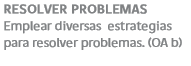 